H・D・C（橋本ドッジボールクラブ）ですドッジボールをみんなで楽しみましょう　(*^◯^*)目　　的：	ドッジボール競技を通じて基礎体力、運動技術の向上、また協調性を養う教室会場：	橋本市立あやの台小学校　体育館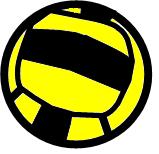 募集対象：	①低学年の部・・・小学１～３年生	②高学年の部・・・小学４～６年生参 加 費：	小学生　１回　１００円（入会金は不要）　　　　　　　 年間の保険料として、申し込み時に８００円集金します。開催日時：	教室の開催は主に土曜　１３時～１６時　（月２回を予定）そ の 他：  ①　コロナ対策にご協力お願いします。　　　　　　　　教室開催日前日と当日、体温が３７℃以上、咳や体調不良がある時は　　　　　　　　ご自宅で休養してください。②　希望者の人数が揃えばドッジボールの大会へ参加します。（大会参加費や登録料が別途必要になります）	 ③　保険は登録に時間を必要としますので、保険申し込み当日は保険が適され　　　　　　　 ませんので、ご了承下さい。④　教室内での怪我等は、団体保険適用範囲内での保証となります。眼鏡、衣服等の破損に関しては保険が適用されません。すべて自己責任とさせていただき、当協会では一切の責任を負いませんのでご了承下さい。　　　　　　　　⑤　練習日については、H・D・Cのホームページをご覧ください。　　　　　　　　　　URL：https://www.eonet.ne.jp/~wdba/　　　　　　　　⑥　練習時には、充分な水分を持たせてください。　　　　　　　　⑦　警報発令の時、9時までに解除の時は開催します。9時を過ぎても発令　　　　　　　　　　されている時は、お休みです。問い合わせ先 : ０８０－５７７２－５７８３　　梅井━ 参 加 申 込 書 ━参加者氏名フリガナ年齢（　　　）歳年齢（　　　）歳学年（　　　）年生参加者氏名フリガナ小学校名小学校小学校住　　　所〒〒〒〒保護者氏名電話番号教室のホームページに写真が映ることについて　　　同意する　　　同意しない教室のホームページに写真が映ることについて　　　同意する　　　同意しない教室のホームページに写真が映ることについて　　　同意する　　　同意しない教室のホームページに写真が映ることについて　　　同意する　　　同意しない教室のホームページに写真が映ることについて　　　同意する　　　同意しない